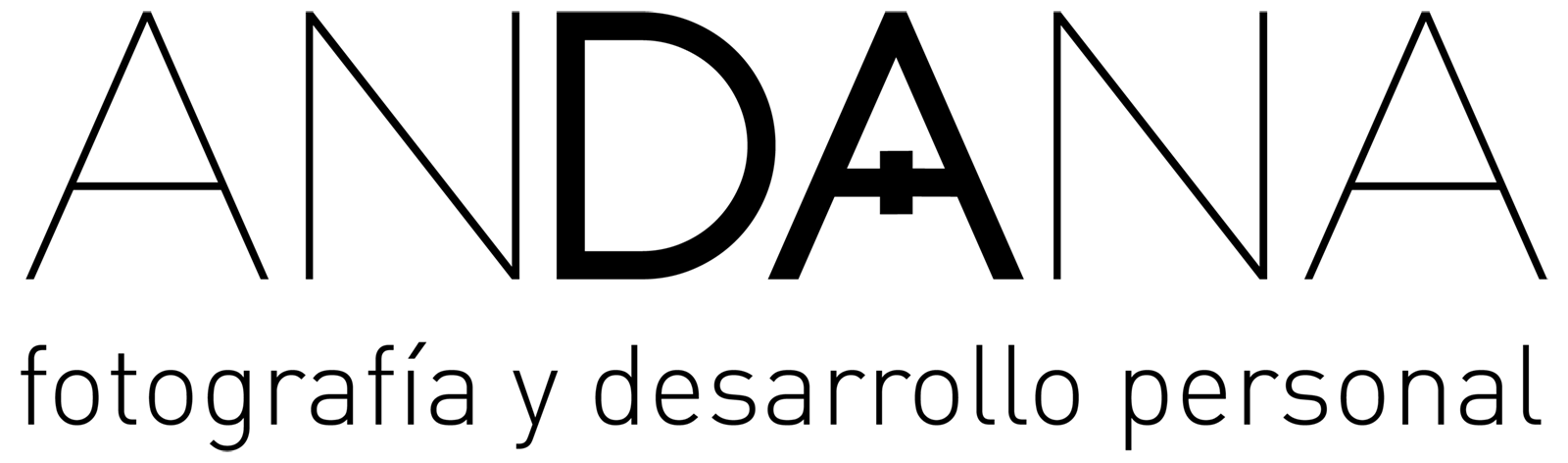 Autorización para participantes menores de edadActividad: ____________________________________________________Fecha: _______________________Por la propia naturaleza de la actividad y ante la posibilidad de que los participantes menores de edad puedan aparecer en las imágenes resultantes de la misma. Y dado que el derecho a la propia imagen está reconocido al artículo 18 de la Constitución y regulado por la Ley 1/1982, de 5 de mayo, sobre el derecho al honor, a la intimidad personal y familiar y a la propia imagen y la Ley 15/1999, de 13 de diciembre, sobre la Protección de Datos de Carácter Personal. ANDANAfoto con CIF B02757565 y la AMPA del CEIPSO Adolfo Suarez  con CIF G - 84466358 solicitan el consentimiento a los padres o tutores para poder publicar las imágenes en las cuales aparezcan individualmente o en grupo, que con carácter documental e informativo se puedan realizar de los mismos.Al ser el/la participante menor de edad, son sus padres o tutores los que deben dar su consentimiento para que se puedan tomar imágenes fijas o en movimiento de sus hijos, tal y como establece la Ley del Menor. Por ello, para que se pueda realizar esta actividad con participantes menores de edad es necesaria la autorización, por escrito, de los padres o tutores de los mismos. Don/Doña........................................................................................................................ Con DNI.......................... Como padre/madre o tutor de........................................................................................ autorizo a ANDANAfoto, S.L. y a la AMPA del CEIPSO Adolfo Suarez a un uso informativo de las imágenes realizadas durante esta actividad en la que pudiera aparecer mi hijo o menor tutelado.  En __________________, a ________________FIRMADO: (padre, madre, tutor legal)